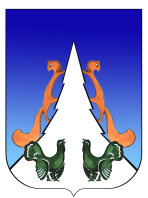 Ханты-Мансийский автономный округ – ЮграСоветский районгородское поселение АгиришА Д М И Н И С Т Р А Ц И Я628245, Ханты-Мансийский автономный округ-Югра,                                  телефон /факс: (34675) 41233Тюменской области, Советский район                                                             адрес: agirish@sovrnhmao.ruп. Агириш ул. Винницкая 16	                               		ПОСТАНОВЛЕНИЕ «26» января 2024г.                                                                                                          № 21О назначении собрания граждангородского поселения Агиришпо инициативному проекту«Живая вода-вода для жизни»             В соответствии с Федеральным законом от 06.10.2003 № 131-ФЗ «Об общих принципах организации местного самоуправления в Российской Федерации», Уставом городского поселения Агириш, Решением Совета депутатов городского поселения Агириш от 15 мая 2006г. № 35 «Об утверждении Положения о порядке собрания граждан городского поселения Агириш и их полномочиях»:Назначить по инициативе главы городского поселения Агириш собрание граждан городского поселения Агириш по инициативному проекту «Живая вода-вода для жизни» (далее собрание).Собрание проводится  02.02.2024г. по адресу: улица Дзержинского, 16 посёлок городского типа Агириш, Советский район, Ханты-Мансийский автономный округ, время начало собрания 17:00 часов по местному времени.Часть территории , на которой проводится собрание - здание дома культуры городского поселения Агириш.Численность жителей, имеющих право на участие в собрании, проживающих на территории городского поселения Агириш 1600 человек.Инициатор проведения собрания, глава городского поселения Агириш Ермолаева Ирина Викторовна.Утвердить:Предварительную повестку дня собрания (приложение 1).Состав комиссии по проведению собранию (приложение2).Настоящее постановление вступает в силу с даты его подписания.Разместить настоящее постановление на сайте администрации городского поселения Агириш.Глава городского поселения Агириш                                                        И.В. ЕрмолаеваПриложение 1к постановлениюадминистрации городского поселения Агиришот  26.01.2024г. № 21 Предварительная повестка дня собрания граждан городского поселения Агириш по инициативному проекту «Живая вода-вода для жизни» (далее собрание,                     инициативный проект)Избрание председателя и секретаря комиссии по проведению собрания граждан городского поселения Агириш по инициативному проекту «Живая вода-вода для жизни» (далее Комиссия) из числа членов Комиссии большинством голосов  от установленных членов Комиссии путем открытого голосования;Рассмотрение и обсуждение инициативного проекта;Определение соответствия (несоответствия) инициативного проекта интересам жителей городского поселения Агириш;Определение целесообразности (нецелесообразности) реализации инициативного проекта;Принятие решения о поддержке инициативного проекта (об отказе в поддержке инициативного проекта).Приложение 2к постановлениюадминистрации городского поселения Агиришот  26.01.2024 г.  № 21         Состав комиссии по проведению собрания граждан городского поселения Агириш по инициативному проекту «Живая вода-вода для жизни».     Председатель комиссии: Ермолаева Ирина Викторовна     Секретарь комиссии: Костарева Алёна АлексеевнаВолкова Надежда АлександровнаБезденежных Мария НиколаевнаБогатенкова Надежда СергеевнаБасырова Светлана СергеевнаТроицкая Наталья Петровна